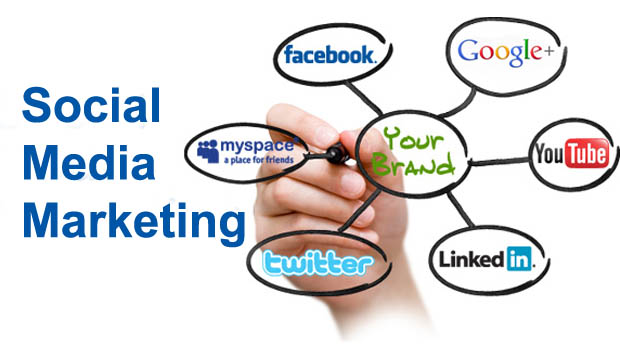 Всего 3 месяца - и у Вас будет:1) «горячий» трафик из соцсетей на сайте!2) в разы увеличится поток реальных клиентов!Маркетологи Вашей компании давно «ломают голову» над тем, как: – уникальная возможность собрать целевую аудиторию в одном месте, не тратя время и деньги на работу с незаинтересованными пользователями. Подготовка перспективной аудитории занимает в среднем от 3 до 6 месяцев. А дальше – только плюсы и бонусы для Вас. А теперь конкретно, что даст SMM вашей компании?Лояльность целевой аудитории. Люди покупают у тех, кому доверяют. И сообщество/паблик в социальных сетях, где проводит большую часть времени огромное количество ваших потенциальных клиентов – отличная площадка, где можно показать свой «статус эксперта» и предложить полезный контент покупателям, а затем тактично прорекламировать свой товар/услугу, то есть воспользоваться эффективными приемами вирусной рекламы. При грамотной стратегии раскрутки и продвижения Ваши подписчики почувствуют себя привилегированными пользователями, первыми узнают о спецпредложениях и акциях, смогут поучаствовать в конкурсах, получить напрямую ответы на свои обращения от представителей компании, а также поделиться со своими друзьями информацией о Ваших товарах и услугах.Рост узнаваемости бренда. Если вашу компанию не знают – у нее не покупают. Если ваша компания до сих пор не присутствует в социальных медиа, то она стопроцентно каждый день теряет очки и потенциальных клиентов из многомиллионной аудитории соцсетей.Виральность. Пользователи соцсетей сами распространяют полезный контент вашего сообщества или странички без дополнительных затрат с вашей стороны на рекламу. Это в несколько раз повышает доверие к вам со стороны других пользователей и автоматизируется процесс информирования новых пользователей о продуктах, услугах и предложениях вашей компании без прямых и косвенных расходов на рекламу. Регулярный качественный трафик на сайт вашей компании. Наличие интересного, полезного для целевой аудитории контента в соцсетях обеспечит постоянный поток заинтересованных посетителей на ваш сайт, где более подробно представлены все бонусы, акции по товарам и услугам. СММ – это возможность наладить двустороннюю коммуникацию с потенциальными и реальными клиентами на «их поле», в соцсетях, на форумах, в блогах. Такая интерактивность и позволят получить  интересные советы и полезные идеи по улучшению работы, спроектировать потребительский спрос на новые товары и предложения, решить взаимовыгодно любую ситуацию и т.д.Измеримость и контроль результатов конкретных акций, конкурсов, рекламных компаний и отдельных постов. Вы точно будете знать, насколько эффективно работает ваша страничка, какие акции дают наилучший эффект, сколько пользователей переходит на сайт из соцсетей, и сколько из них становятся в итоге вашими покупателями.
Мы делаем SMM «под ключ»:Почему именно наша компания обеспечит вашему бренду максимально эффективное SMM-продвижение?Мы оказываем полный перечень услуг в сфере SMM. Вам не придется заказывать контент у одного подрядчика, а дизайн – у другого. Раскручиваем сообщество/паблик/личную страничку только органичными методами с акцентов на реальных пользователей, что наиболее эффективно. Мы категорически против ботов и накруток. Да, можно быстро сделать сообщество в много тысяч участников с сотнями накрученных лайков. Но принесут ли они реальное доверие клиентов и «горячий» трафик на сайт? Ответ очевиден.Наши цены на услуги по SMM-продвижению самые выгодные. Не верите? Сравните наши расценки с предложениями других компаний и убедитесь сами.Работаем с любыми социальными сетями, и только с вашей целевой аудиторией, которая подбирается согласно определенным параметрам. Создаем все виды контента от текстовых постов до видеороликов.Разрабатываем комплексные эффективные стратегии продвижения в социальных медиа.На продажи работает все, даже дизайн сообщества.Генерируем классный контент, который с удовольствие «лайкают» и «репостят» пользователи соцсетей.Стоимость и описание услугSMM – самый доступный и при этом эффективный способ привлечения пользователей на сайт Вашей компании, в магазин и т.д.А все, что Вам нужно сделать, чтобы получить реальных клиентов и классную раскрутку в социальных сетях – это позвонить или написать нам, договориться о встрече, или консультации по скайпу и получить разработку стратегического плана развития вашей группы или сообщества в подарок.С уважением, 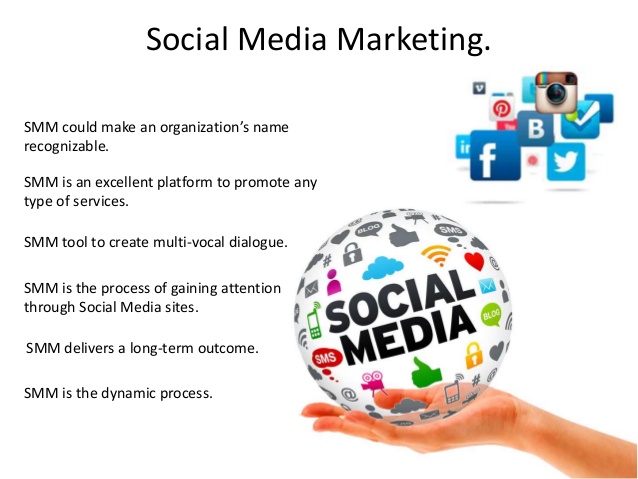 собрать целевую аудиторию (в перспективе потенциальных клиентов),  без незаинтересованных и «случайных» людей,повысить лояльность интернет-аудитории;укрепить доверие потребителей к бренду;упрочить репутацию компании, показать высокий уровень «экспертности»,регулярно получать обратную связь от конечных потребителей?разработка концепции и стратегии продвижения в социальных сетях; разработка стиля и принципов оформления группы, страницы или сообщества; работа со всеми медиа-каналами; создание уникального рекламного, продающего и привлекающего аудиторию контента: текстового, графического, аудио и видеоконтента; разработка и проведение рекламных кампаний в социальных сетях; ежедневное плановое наполнение уникальными и интересными для целевой аудитории материалами;мониторинг эффективности смм-методов и их оптимизация; интерактивная работа с подписчиками: организация и проведение конкурсов, игр, викторин, флеш-мобов, интерактивных мероприятий;привлечение новых «реальных» подписчиков в группы и сообщества, а также на страницы; формирование положительного имиджа бренда, персоны, продукции в социальных сетях.Стоимость Перечень работ 80$/месяц- смм200$/месяц – создание уникального контента 200$/месяц – рекламный бюджет 